Monthly Topic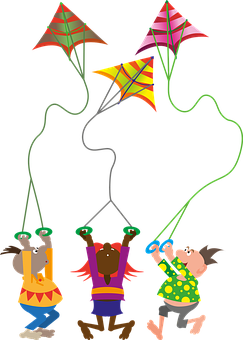 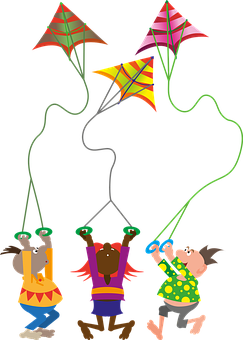 